Relative Pronouns (who / which / whose)Choose the correct relative pronoun (who, which, whose).This is the bank was robbed yesterday. A boy sister is in my class was in the bank at that time. The man robbed the bank had two pistols. He wore a mask made him look like Mickey Mouse. He came with a friend waited outside in the car. The woman gave him the money was young. The bag contained the money was yellow. The people were in the bank were very frightened. A man mobile was ringing did not know what to do. A woman daughter was crying tried to calm her. The car the bank robbers escaped in was orange. The robber mask was obviously too big didn't drive. The man drove the car was nervous. He didn't wait at the traffic lights were red. A police officer car was parked at the next corner stopped and arrested them.Use  which, who or whose in each gap to make one sentence from the two sentences given.أعلى النموذج1 He is a famous architect. His designs won an international award last year. 
    He is a famous architect ________ designs won an international award last year. 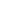 2 He is the one. The award should be given to him.
    He is the one ________  the award should be given to. 3 This is Mary. She is taking over my job when I leave.
    This is Mary, ________  is taking over my job when I leave. 4 Its the invoice. You sent it to us last week.
    It's the invoice ________   you sent us last week. 5 He is a consultant. I rely on his advice.
     He is the consultant ________   advice I rely on. 6 The photocopier has a two-year guarantee. It cost $2000.
    The photocopier, ________   has a two-year guarantee, cost $2000. 7 The people were stopped at the border. They were all from Eastern Europe.
    The people ________   were stopped at the border were all from Eastern Europe. 8 They expect his decision soon. This decision should help us solve the problem.
    They expect his decision soon, ________   should help us solve the problem. أسفل النموذج